Hop on Hobby – route 				
22 juni 201411:oo uur tot 16:00 uur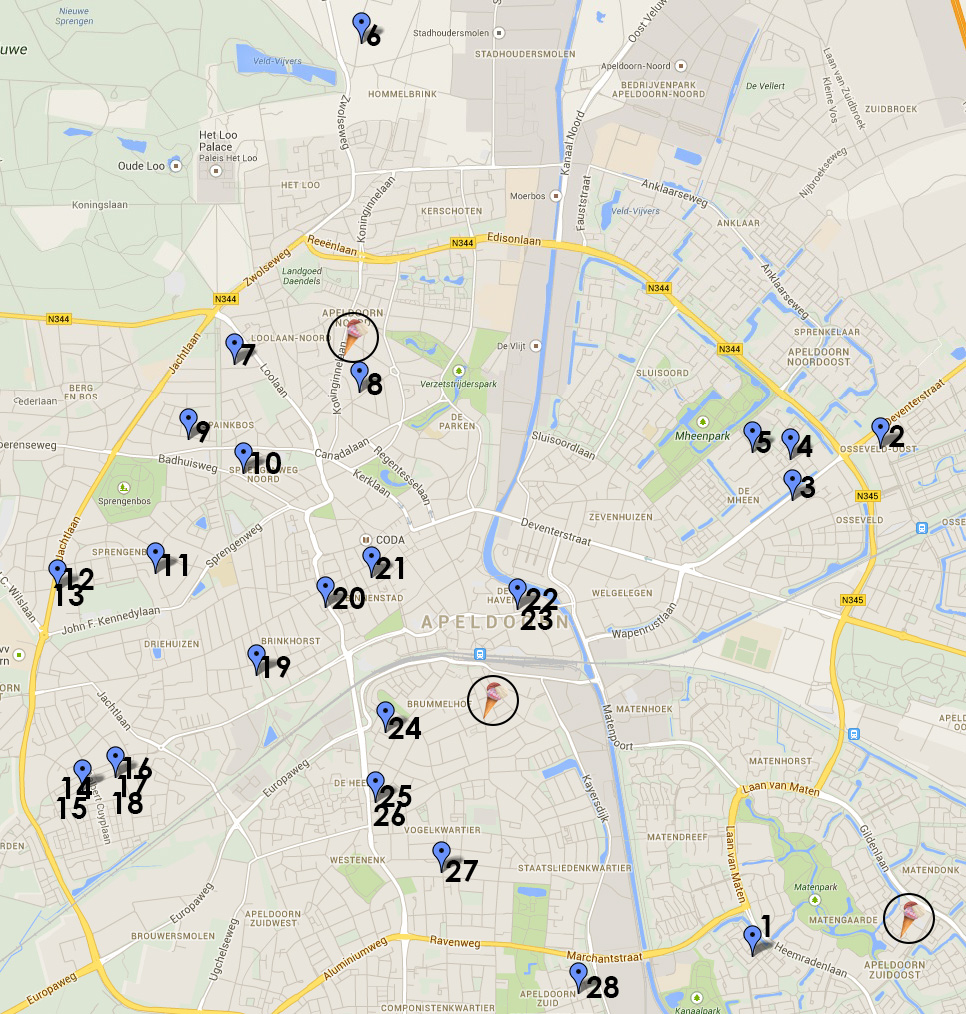 Deelnemers             						1AlytPoortersveld 133 Barbiekleertjes2ChielDe ontvangst 209Schilderen, beeldhouwen3PaulineDeventerstraat 304aGlasfusing4MargritaLavendelstraat 57Acrylschilder5Stellakruizemuntstraat 805Mozaïek, beeldhouwen6HendrinaOude Zwolseweg 24Weven, schilderen, groente7JelsKoningin Hortenselaan 14Meditatie/massage/kunst (12:00 en 14:30 Meditatie!)8NolEmmalaan 9, ApeldoornHoutdraaikunst9TruusAquamarijnstraat 7Theezakjes, quilten10MarjonBadhuisweg 58Mozaïek Gaudi  (LET OP: valt af, bij regen/koud weer)11NathalieStaringlaan 16Jaren 7012BertJachtlaan 145Natuurschilder 13LydiaJachtlaan 145Patchwork, stofvouwen14ToosFrans van Mierisstraat 59Schilderen, tekenen15DragicaFrans van Mierisstraat 59Poppen , keramiek16GijsFrans van Mierisstraat 29ANatuurschilder17RemcoFrans van Mierisstraat 29ASpeksteen18AliFrans van Mierisstraat 29ASieraden, Kaarten19JoopPrises Beatrixlaan 240 Kanaries, pluimvee, duiven20AnitaWilhelmina Druckerstr 216Fijnschilderen, tuin21BernaTrompstraat 9 Mozaïek, Beelden22LindaMolenstraat-centrum 263 bSieraden rubber en nespresso-cups23IreneMolenstraat-centrum 263 bFijnschilderen24MarietteWissellaan 16Keramiek25ArjannePelikaanlaan 16Sieraden26ConnieHofveld 8Moderne kunst27RudiHofveld 8Moderne kunst28AnnetteBiesbos 8Kaarten, scrappen